Утвержденапостановлением Администрации Шимского  муниципального района                                                                                                                                от _______________ № ______Схема расположения земельного участка или земельных
участков на кадастровом плане территорииСхема расположения земельного участка или земельных
участков на кадастровом плане территорииСхема расположения земельного участка или земельных
участков на кадастровом плане территорииСхема расположения земельного участка или земельных
участков на кадастровом плане территорииСхема расположения земельного участка или земельных
участков на кадастровом плане территорииУсловный номер земельного участкаУсловный номер земельного участка____________________________________________________________________(указывается в случае, если предусматриваетсяобразование двух и более земельных участков)(указывается в случае, если предусматриваетсяобразование двух и более земельных участков)(указывается в случае, если предусматриваетсяобразование двух и более земельных участков)(указывается в случае, если предусматриваетсяобразование двух и более земельных участков)(указывается в случае, если предусматриваетсяобразование двух и более земельных участков)Площадь земельного участкаПлощадь земельного участка3232м²(указывается проектная площадь образуемого земельного участка, вычисленная с использованием технологических и программных средств, в том числе размещенных на официальном сайте федерального органа исполнительной власти, уполномоченного Правительством Российской Федерации на осуществление государственного кадастрового учета, государственной регистрации прав, ведение Единого государственного реестра недвижимости и предоставление сведений, содержащихся в Едином государственном реестре недвижимости, в информационно-телекоммуникационной сети "Интернет" (далее - официальный сайт), с округлением до 1 квадратного метра. Указанное значение площади земельного участка может быть уточнено при проведении кадастровых работ не более чем на десять процентов)(указывается проектная площадь образуемого земельного участка, вычисленная с использованием технологических и программных средств, в том числе размещенных на официальном сайте федерального органа исполнительной власти, уполномоченного Правительством Российской Федерации на осуществление государственного кадастрового учета, государственной регистрации прав, ведение Единого государственного реестра недвижимости и предоставление сведений, содержащихся в Едином государственном реестре недвижимости, в информационно-телекоммуникационной сети "Интернет" (далее - официальный сайт), с округлением до 1 квадратного метра. Указанное значение площади земельного участка может быть уточнено при проведении кадастровых работ не более чем на десять процентов)(указывается проектная площадь образуемого земельного участка, вычисленная с использованием технологических и программных средств, в том числе размещенных на официальном сайте федерального органа исполнительной власти, уполномоченного Правительством Российской Федерации на осуществление государственного кадастрового учета, государственной регистрации прав, ведение Единого государственного реестра недвижимости и предоставление сведений, содержащихся в Едином государственном реестре недвижимости, в информационно-телекоммуникационной сети "Интернет" (далее - официальный сайт), с округлением до 1 квадратного метра. Указанное значение площади земельного участка может быть уточнено при проведении кадастровых работ не более чем на десять процентов)(указывается проектная площадь образуемого земельного участка, вычисленная с использованием технологических и программных средств, в том числе размещенных на официальном сайте федерального органа исполнительной власти, уполномоченного Правительством Российской Федерации на осуществление государственного кадастрового учета, государственной регистрации прав, ведение Единого государственного реестра недвижимости и предоставление сведений, содержащихся в Едином государственном реестре недвижимости, в информационно-телекоммуникационной сети "Интернет" (далее - официальный сайт), с округлением до 1 квадратного метра. Указанное значение площади земельного участка может быть уточнено при проведении кадастровых работ не более чем на десять процентов)(указывается проектная площадь образуемого земельного участка, вычисленная с использованием технологических и программных средств, в том числе размещенных на официальном сайте федерального органа исполнительной власти, уполномоченного Правительством Российской Федерации на осуществление государственного кадастрового учета, государственной регистрации прав, ведение Единого государственного реестра недвижимости и предоставление сведений, содержащихся в Едином государственном реестре недвижимости, в информационно-телекоммуникационной сети "Интернет" (далее - официальный сайт), с округлением до 1 квадратного метра. Указанное значение площади земельного участка может быть уточнено при проведении кадастровых работ не более чем на десять процентов)Обозначение характерных точек границКоординаты, мКоординаты, мКоординаты, мКоординаты, мОбозначение характерных точек границ(указываются в случае подготовки схемы расположения земельного участка с использованием технологических и программных средств, в том числе размещенных на официальном сайте. Значения координат, полученные с использованием указанных технологических и программных средств, указываются с округлением до 0,01 метра)(указываются в случае подготовки схемы расположения земельного участка с использованием технологических и программных средств, в том числе размещенных на официальном сайте. Значения координат, полученные с использованием указанных технологических и программных средств, указываются с округлением до 0,01 метра)(указываются в случае подготовки схемы расположения земельного участка с использованием технологических и программных средств, в том числе размещенных на официальном сайте. Значения координат, полученные с использованием указанных технологических и программных средств, указываются с округлением до 0,01 метра)(указываются в случае подготовки схемы расположения земельного участка с использованием технологических и программных средств, в том числе размещенных на официальном сайте. Значения координат, полученные с использованием указанных технологических и программных средств, указываются с округлением до 0,01 метра)Обозначение характерных точек границXXYY1542 391,20542 391,201 322 137,321 322 137,322542 400,68542 400,681 322 134,641 322 134,643542 401,55542 401,551 322 137,741 322 137,744542 392,13542 392,131 322 140,431 322 140,431542 391,20542 391,201 322 137,321 322 137,32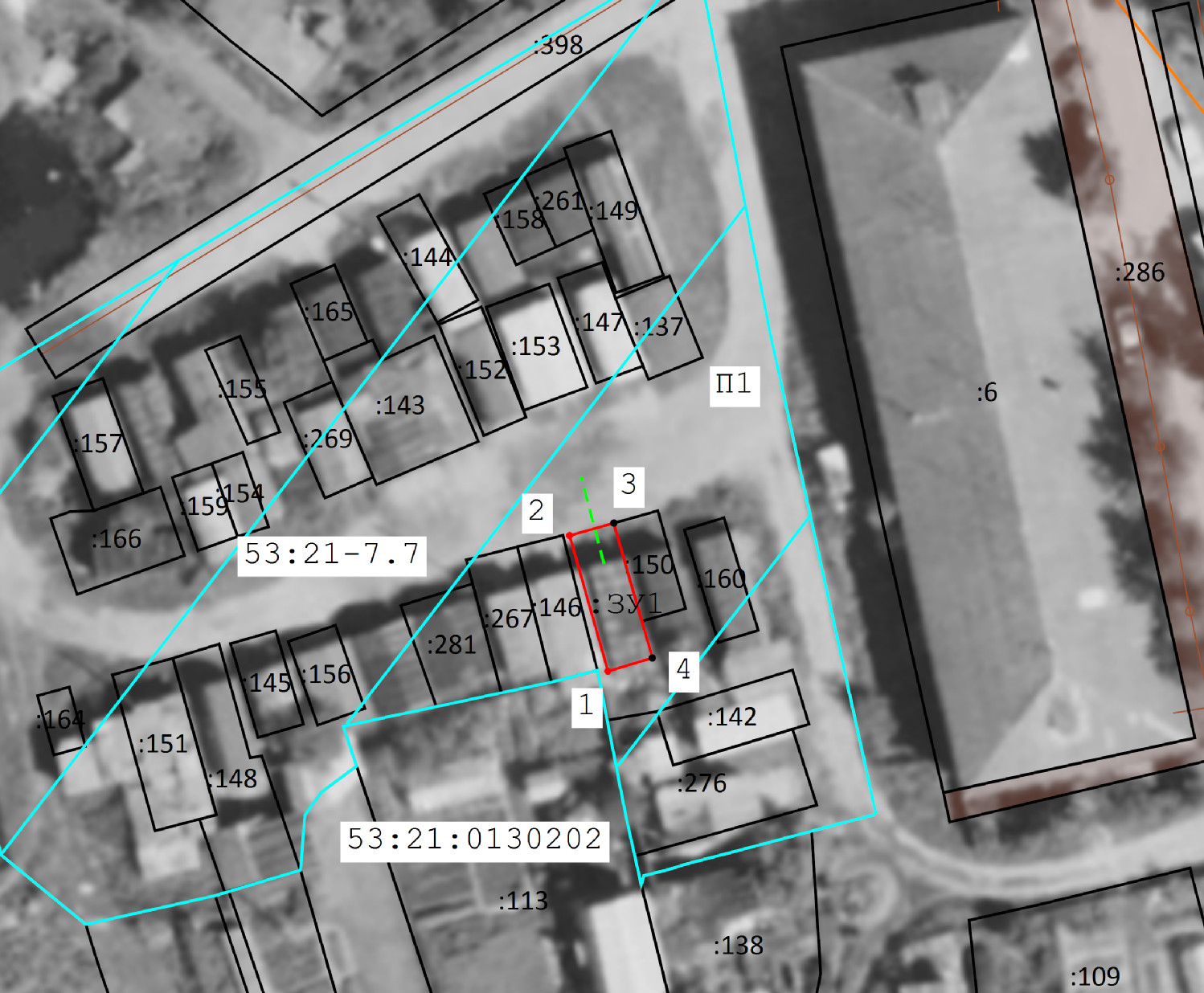 Масштаб 1:500Масштаб 1:500Масштаб 1:500Масштаб 1:500Масштаб 1:500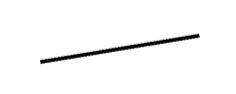 -часть границы, сведения ЕГРН о которой позволяют однозначно определить ее положение на местности-часть границы, сведения ЕГРН о которой позволяют однозначно определить ее положение на местности-часть границы, сведения ЕГРН о которой позволяют однозначно определить ее положение на местности-часть границы, сведения ЕГРН о которой позволяют однозначно определить ее положение на местности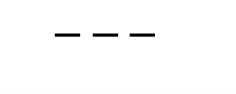 -часть границы, сведения ЕГРН о которой не позволяют однозначно определить ее положение на местности-часть границы, сведения ЕГРН о которой не позволяют однозначно определить ее положение на местности-часть границы, сведения ЕГРН о которой не позволяют однозначно определить ее положение на местности-часть границы, сведения ЕГРН о которой не позволяют однозначно определить ее положение на местности-часть границы, местоположение которой определено при выполнении кадастровых работ-часть границы, местоположение которой определено при выполнении кадастровых работ-часть границы, местоположение которой определено при выполнении кадастровых работ-часть границы, местоположение которой определено при выполнении кадастровых работ-граница кадастрового квартала-граница кадастрового квартала-граница кадастрового квартала-граница кадастрового квартала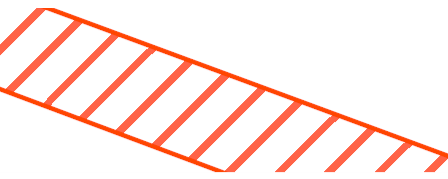 -граница ЗОУИТ-граница ЗОУИТ-граница ЗОУИТ-граница ЗОУИТ-граница населенного пункта-граница населенного пункта-граница населенного пункта-граница населенного пункта-доступ-доступ-доступ-доступм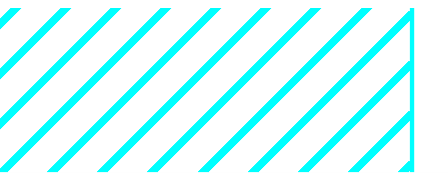 -граница территориальной зоны П1-граница территориальной зоны П1-граница территориальной зоны П1-граница территориальной зоны П1